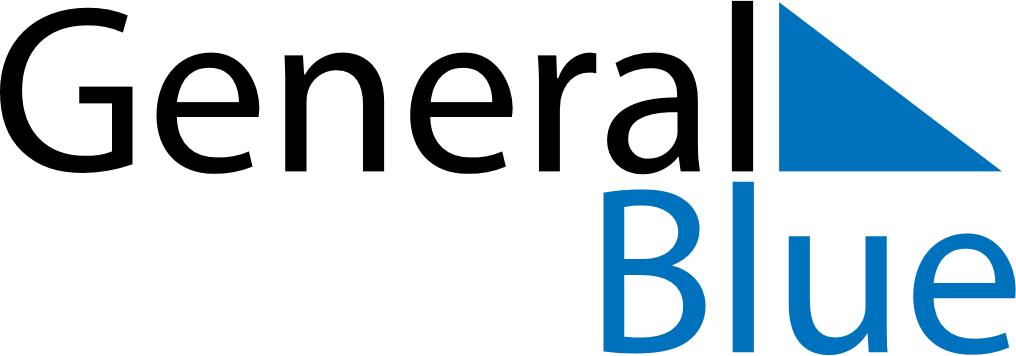 June 2024June 2024June 2024June 2024June 2024June 2024June 2024Mogoditshane, BotswanaMogoditshane, BotswanaMogoditshane, BotswanaMogoditshane, BotswanaMogoditshane, BotswanaMogoditshane, BotswanaMogoditshane, BotswanaSundayMondayMondayTuesdayWednesdayThursdayFridaySaturday1Sunrise: 6:53 AMSunset: 5:35 PMDaylight: 10 hours and 42 minutes.23345678Sunrise: 6:53 AMSunset: 5:35 PMDaylight: 10 hours and 41 minutes.Sunrise: 6:54 AMSunset: 5:35 PMDaylight: 10 hours and 41 minutes.Sunrise: 6:54 AMSunset: 5:35 PMDaylight: 10 hours and 41 minutes.Sunrise: 6:54 AMSunset: 5:35 PMDaylight: 10 hours and 40 minutes.Sunrise: 6:54 AMSunset: 5:35 PMDaylight: 10 hours and 40 minutes.Sunrise: 6:55 AMSunset: 5:35 PMDaylight: 10 hours and 39 minutes.Sunrise: 6:55 AMSunset: 5:35 PMDaylight: 10 hours and 39 minutes.Sunrise: 6:56 AMSunset: 5:35 PMDaylight: 10 hours and 38 minutes.910101112131415Sunrise: 6:56 AMSunset: 5:35 PMDaylight: 10 hours and 38 minutes.Sunrise: 6:56 AMSunset: 5:35 PMDaylight: 10 hours and 38 minutes.Sunrise: 6:56 AMSunset: 5:35 PMDaylight: 10 hours and 38 minutes.Sunrise: 6:57 AMSunset: 5:35 PMDaylight: 10 hours and 37 minutes.Sunrise: 6:57 AMSunset: 5:35 PMDaylight: 10 hours and 37 minutes.Sunrise: 6:57 AMSunset: 5:35 PMDaylight: 10 hours and 37 minutes.Sunrise: 6:58 AMSunset: 5:35 PMDaylight: 10 hours and 37 minutes.Sunrise: 6:58 AMSunset: 5:35 PMDaylight: 10 hours and 36 minutes.1617171819202122Sunrise: 6:58 AMSunset: 5:35 PMDaylight: 10 hours and 36 minutes.Sunrise: 6:59 AMSunset: 5:35 PMDaylight: 10 hours and 36 minutes.Sunrise: 6:59 AMSunset: 5:35 PMDaylight: 10 hours and 36 minutes.Sunrise: 6:59 AMSunset: 5:35 PMDaylight: 10 hours and 36 minutes.Sunrise: 6:59 AMSunset: 5:36 PMDaylight: 10 hours and 36 minutes.Sunrise: 6:59 AMSunset: 5:36 PMDaylight: 10 hours and 36 minutes.Sunrise: 7:00 AMSunset: 5:36 PMDaylight: 10 hours and 36 minutes.Sunrise: 7:00 AMSunset: 5:36 PMDaylight: 10 hours and 36 minutes.2324242526272829Sunrise: 7:00 AMSunset: 5:37 PMDaylight: 10 hours and 36 minutes.Sunrise: 7:00 AMSunset: 5:37 PMDaylight: 10 hours and 36 minutes.Sunrise: 7:00 AMSunset: 5:37 PMDaylight: 10 hours and 36 minutes.Sunrise: 7:00 AMSunset: 5:37 PMDaylight: 10 hours and 36 minutes.Sunrise: 7:01 AMSunset: 5:37 PMDaylight: 10 hours and 36 minutes.Sunrise: 7:01 AMSunset: 5:38 PMDaylight: 10 hours and 36 minutes.Sunrise: 7:01 AMSunset: 5:38 PMDaylight: 10 hours and 37 minutes.Sunrise: 7:01 AMSunset: 5:38 PMDaylight: 10 hours and 37 minutes.30Sunrise: 7:01 AMSunset: 5:39 PMDaylight: 10 hours and 37 minutes.